OPPDRAG 3; Brusboks og lufttrykkGruppe:                                                Forklaring;Forsøk 1:Hold den ene enden av mellomleggs papiret opp mot munnen å la den andre enden henge fritt.Blås forsiktig over matpapiret.Hva skjer?Forsøk 2: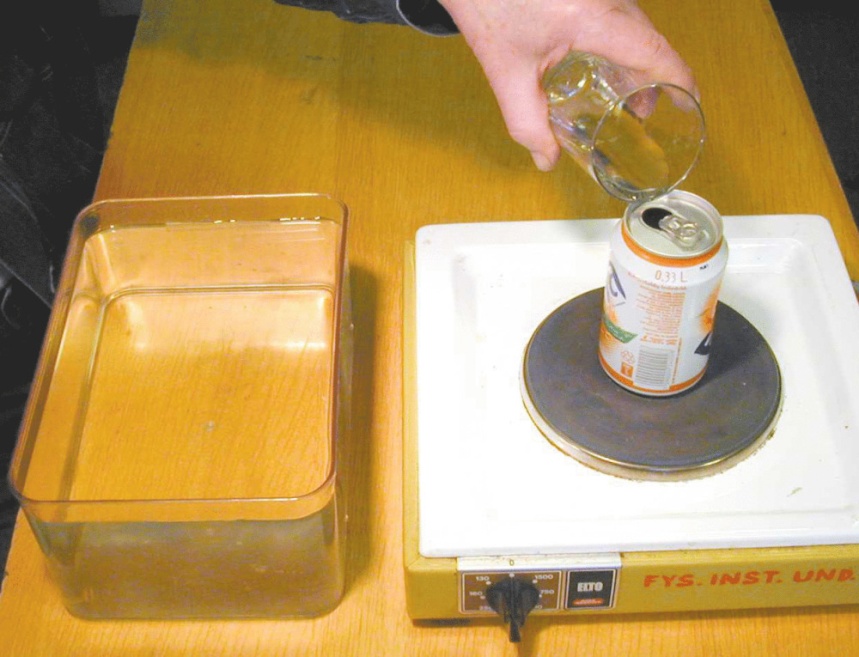 Hell ca. 1 cm vann i boksenTa en klemme rundt boksenVarm boksen over gassbrenneren Vent til det koker og la det koke en stundSnu boksen fort og stikk den i det kalde vannetHva skjer?Utstyr dere trenger;Forsøk 1:MatpapirForsøk 2:Tom brusboks2.	Kaldt vannBøtteGassbrennerKlypeGruble;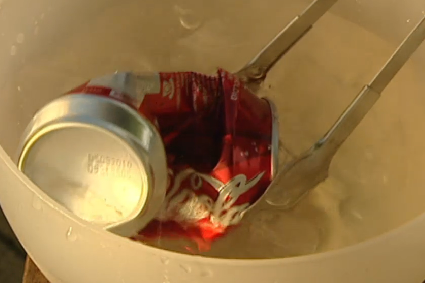 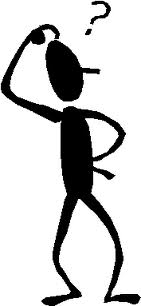 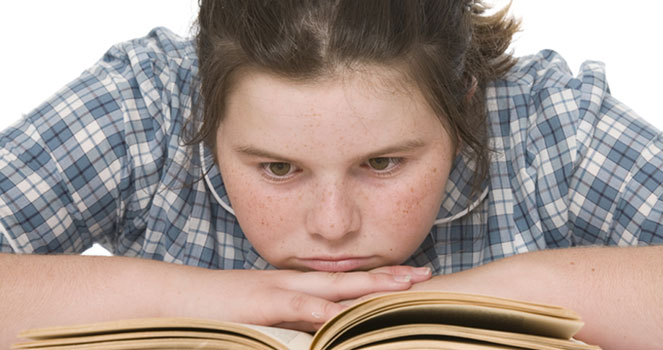 